          firma SVOBODA – Lučice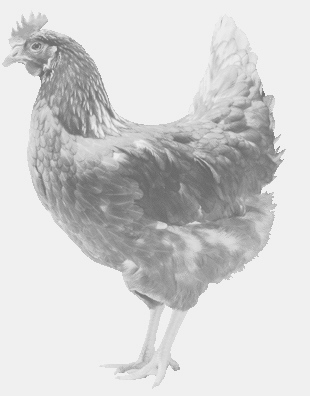  drůbežárna Mírovka, Vadín, 569489358, 777989857NOSNÉ KUŘICE  barva červená a černáStáří:    18 týdnůCena:   160,- Kč/kusPondělí 2. března 2020V 9.55 hod. - KšelyU obchoduMožno objednat: 569 489 358svoboda.lucice@seznam.cz